JHVB Practice Schedule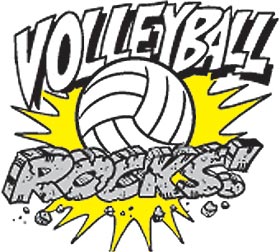 DatePlaceTimeElementaryFebruary 1(Friday)3:30-5:30High School GymFebruary 2(Saturday Camp)8:30-3:45High School GymFebruary 4(Monday)3:30-5:30High School GymFebruary 7(Thursday)5:30-7:30High School GymFebruary 8(Friday)3:30-5:30High School GymFebruary 14(Thursday)5:30-7:30Elementary GymFebruary 15(Friday)3:30-5:30Elementary GymFebruary 16(Saturday)7th 1:00-2:308th 2:30-4:00Elementary GymFebruary 21(Thursday)6:30 – 8:30Elementary GymFebruary 22(Friday)3:30 – 5:30High School GymFebruary 24(Sunday)2:00 – 4:00(Dress in your Uniform/Practice Game)